Conferenza Episcopale ItalianaSERVIZIO PER LA PROMOZIONE 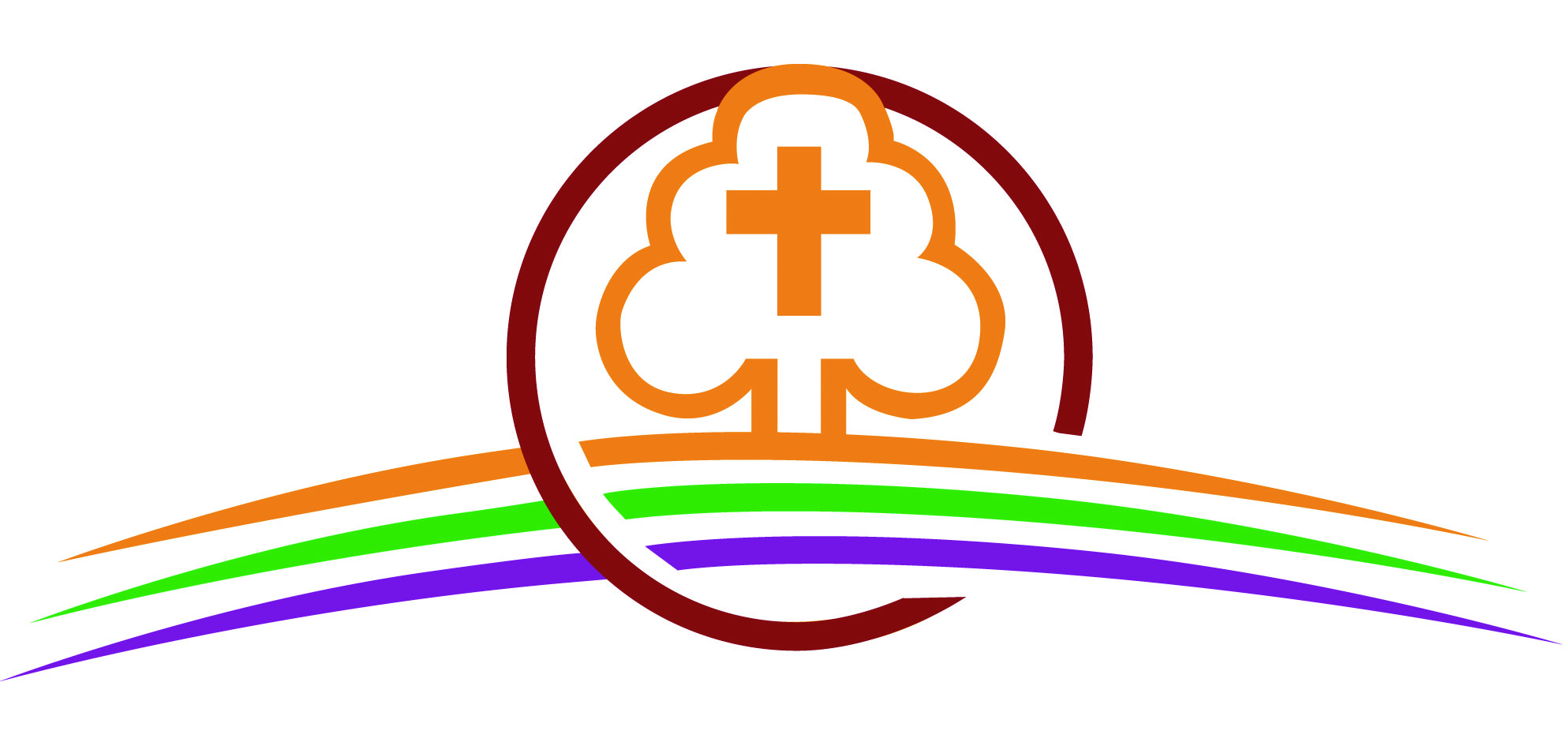 DEL SOSTEGNO ECONOMICO ALLA CHIESA CATTOLICALa raccolta storica delle Offerte Insieme ai sacerdotidestinate all’Istituto Centrale Sostentamento CleroNella tabella che segue sono raccolti i dati storici sulla raccolta annuale delle Offerte Insieme ai sacerdoti, destinate all’Istituto Centrale Sostentamento Clero (I.C.S.C.) che le distribuisce ai circa 34 mila sacerdoti diocesani, dal 1989 al 2018.  Dati storici sulla raccolta annuale delle Offerte Insieme ai sacerdoti(Fonte: elaborazione C.E.I. su dati dell’I.C.S.C.) *dal 1989 al 2015 sono esclusi i donatori che hanno fatto un’offerta tramite il canale bancario, invece inclusi a partire dal 2016        AnniDonazioni (migliaia di €)Numerosità delle offerteNumerosità degli offerenti*Offerta media(in €)1989 13.193 105.704 98.367 125 1990 20.377 175.132 139.821 116 1991 21.232 185.370 143.124 115 1992 23.535 211.138 168.051 111 1993 22.492 189.213 152.362 119 1994 23.736 196.417 163.018 121 1995 22.397 190.057 156.395 118 1996 21.879 203.044 162.825 108 1997 21.773 197.588 155.712 110 1998 21.398 192.072 150.781 111 1999 20.553 189.475 148.049 108 2000 20.031 181.453 143.091 110 2001 19.293 182.634 143.476 106 2002 19.036 182.272 143.215 104 2003 18.326 176.801 140.280 104 2004 18.229 177.890 138.682 102 2005 17.470 169.764 133.411 103 2006 16.369 155.501 122.643 105 2007 16.803 171.544 128.943 98 2008   16.562 160.878 120.607 103 2009 14.908 147.065 114.481 101 2010 14.017 137.319 106.556 102 2011 12.794 126.940 99.207 101 2012 11.837 113.093 88.881 1052013 11.251 117.272 88.309 962014 10.546 110.831 81.996952015 9.687 97.582 71.8229920169.36699.90678.3309420179.609102.82078.1769420188.80198.92674.92889